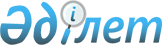 О внесении изменений в решение маслихата от 19 декабря 2012 года № 108 "О районном бюджете Мендыкаринского района на 2013-2015 годы"Решение маслихата Мендыкаринского района Костанайской области от 12 декабря 2013 года № 189. Зарегистрировано Департаментом юстиции Костанайской области 13 декабря 2013 года № 4354

      В соответствии со статьями 106, 109 Бюджетного кодекса Республики Казахстан от 4 декабря 2008 года, Мендыкаринский районный маслихат РЕШИЛ:



      1. Внести в решение маслихата от 19 декабря 2012 года № 108 "О районном бюджете Мендыкаринского района на 2013-2015 годы" (зарегистрировано в Реестре государственной регистрации нормативных правовых актов за № 3943, опубликовано 10 января 2013 года в районной газете "Меңдіқара үні") следующие изменения:



      пункт 1 указанного решения изложить в новой редакции:



      "1. Утвердить бюджет Мендыкаринского района на 2013-2015 годы согласно приложениям 1, 2 и 3 соответственно, в том числе на 2013 год в следующих объемах:



      1) доходы – 1838104,8 тысяч тенге, в том числе по:

      налоговым поступлениям – 446033,0 тысяч тенге;

      неналоговым поступлениям – 5941,0 тысяч тенге;

      поступления от продажи основного капитала – 1604,0 тысяч тенге;

      поступлениям трансфертов – 1384526,8 тысячи тенге;



      2) затраты – 1840770,6 тысяч тенге;



      3) чистое бюджетное кредитование – 26181,2 тысяч тенге, в том числе:

      бюджетные кредиты - 31125,2 тысяч тенге;

      погашение бюджетных кредитов – 4944,0 тысячи тенге;



      4) сальдо по операциям с финансовыми активами – 8500,0 тысяч тенге, в том числе:

      приобретение финансовых активов – 8500,0 тысяч тенге;



      5) дефицит (профицит) бюджета – -37347,0 тысячи тенге;



      6) финансирование дефицита (использование профицита) бюджета – 37347,0 тысячи тенге.".



      Приложения 1, 5 к указанному решению изложить в новой редакции согласно приложениям 1, 2 к настоящему решению.



      2. Настоящее решение вводится в действие с 1 января 2013 года.      Председатель

      сессии                                     М. Дубенюк      Секретарь

      районного маслихата                        В. Леонов      СОГЛАСОВАНО:      Руководитель государственного

      учреждения "Отдел финансов

      Мендыкаринского района"

      ________________ С. Хабалкина      Руководитель государственного

      учреждения "Отдел экономики и

      бюджетного планирования

      Мендыкаринского района"

      _________________ Г. Айсенова

Приложение 1         

к решению маслихата     

от 12 декабря 2013 года № 189 Приложение 1        

к решению маслихата     

от 19 декабря 2012 года № 108  Районный бюджет Мендыкаринского

района на 2013 год

Приложение 2        

к решению маслихата    

от 12 декабря 2013 года № 189 Приложение 5        

к решению маслихата     

от 19 декабря 2012 года № 108  Перечень бюджетных программ сельских округов

и села Боровское Мендыкаринского

района на 2013 год
					© 2012. РГП на ПХВ «Институт законодательства и правовой информации Республики Казахстан» Министерства юстиции Республики Казахстан
				КатегорияКатегорияКатегорияКатегорияКатегорияСумма,

тысяч

тенгеКлассКлассКлассКлассСумма,

тысяч

тенгеПодклассПодклассПодклассСумма,

тысяч

тенгеСпецификаСпецификаСумма,

тысяч

тенгеНаименованиеСумма,

тысяч

тенге1. Доходы1838104,8100000Налоговые поступления446033,0101200Индивидуальный подоходный налог224927,0103100Социальный налог143009,0104000Налоги на собственность60150,0104100Налоги на имущество13110,0104300Земельный налог3284,0104400Налог на транспортные средства34823,0104500Единый земельный налог8933,0105000Внутренние налоги на товары, работы и услуги14541,0105200Акцизы2222,0105300Поступления за использование природных и других ресурсов4635,0105400Сборы за ведение предпринимательской и профессиональной деятельности7626,0105500Налог на игорный бизнес58,0107000Прочие налоги55,0107100Прочие налоги55,0108000Обязательные платежи, взимаемые за совершение юридически значимых действий и (или) выдачу документов уполномоченными на то государственными органами или должностными лицами3351,0108100Государственная пошлина3351,0200000Неналоговые поступления5941,0201000Доходы от государственной собственности1419,0201100Поступление чистого дохода государственных предприятий23,0201500Доходы от аренды имущества, находящегося в государственной собственности1391,0201700Вознаграждение по кредитам, выданным из государственного бюджета5,0202000Поступления от реализации товаров (работ, услуг) государственными учреждениями, финансируемыми из государственного бюджета4,0202100Поступления от реализации товаров (работ,услуг) государственными учреждениями, финансируемыми из государственного бюджета4,0204000Штрафы, пени, санкции, взыскания, налагаемые государственными учреждениями, финансируемыми из государственного бюджета, а также содержащимися и финансируемыми из бюджета (сметы расходов) Национального банка Республики Казахстан1700,0204100Штрафы, пени, санкции, взыскания, налагаемые государственными учреждениями, финансируемыми из государственного бюджета, а также содержащимися и финансируемыми из бюджета (сметы расходов) Национального банка Республики Казахстан, за исключением поступлений от организаций нефтяного сектора1700,0206000Прочие неналоговые поступления2818,0206100Прочие неналоговые поступления2818,0300000Поступления от продажи основного капитала1604,0301100Продажа государственного имущества, закрепленного за государственными учреждениями17,0303000Продажа земли и нематериальных активов1587,0303100Продажа земли1508,0303200Продажа нематериальных активов79,0400000Поступления трансфертов1384526,8402000Трансферты из вышестоящих органов государственного управления1384526,8Функциональная группаФункциональная группаФункциональная группаФункциональная группаФункциональная группаСумма,

тысяч

тенгеФункциональная подгруппаФункциональная подгруппаФункциональная подгруппаФункциональная подгруппаСумма,

тысяч

тенгеАдминистратор бюджетных программАдминистратор бюджетных программАдминистратор бюджетных программСумма,

тысяч

тенгеПрограммаПрограммаСумма,

тысяч

тенгеНаименованиеСумма,

тысяч

тенгеII. Затраты1840770,601Государственные услуги общего характера191984,401Представительные, исполнительные и другие органы, выполняющие общие функции государственного управления169131,7112Аппарат маслихата района (города областного значения)11685,0001Услуги по обеспечению деятельности маслихата района (города областного значения)11622,0003Капитальные расходы государственного органа63,0122Аппарат акима района (города областного значения)51265,0001Услуги по обеспечению деятельности акима района (города областного значения)48944,0003Капитальные расходы государственного органа2220,0009Капитальные расходы подведомственных государственных учреждений и организаций101,0123Аппарат акима района в городе, города районного значения, поселка, села, сельского округа106181,7001Услуги по обеспечению деятельности акима района в городе, города районного значения, поселка, села, сельского округа104426,0022Капитальные расходы государственного органа1755,702Финансовая деятельность14251,7452Отдел финансов района (города областного значения)14251,7001Услуги по реализации государственной политики в области исполнения бюджета района (города областного значения) и управления коммунальной собственностью района (города областного значения)13983,0010Приватизация, управление коммунальным имуществом, постприватизационная деятельность и регулирование споров, связанных с этим58,0011Учет, хранение, оценка и реализация имущества, поступившего в коммунальную собственность147,2018Капитальные расходы государственного органа63,505Планирование и статистическая деятельность8601,0453Отдел экономики и бюджетного планирования района (города областного значения)8601,0001Услуги по реализации государственной политики в области формирования и развития экономической политики, системы государственного планирования и управления района (города областного значения)8482,0004Капитальные расходы государственного органа119,002Оборона1078,001Военные нужды1078,0122Аппарат акима района (города областного значения)1078,0005Мероприятия в рамках исполнения всеобщей воинской обязанности1078,004Образование1264770,501Дошкольное воспитание и обучение91754,0123Аппарат акима района в городе, города районного значения, поселка, села, сельского округа81037,0004Обеспечение деятельности организаций дошкольного воспитания и обучения58357,0041Реализация государственного образовательного заказа в дошкольных организациях образования22680,0464Отдел образования района (города областного значения)10717,0040Реализация государственного образовательного заказа в дошкольных организациях образования10717,002Начальное, основное среднее и общее среднее образование1129659,5123Аппарат акима района в городе, города районного значения, поселка, села, сельского округа3218,0005Организация бесплатного подвоза учащихся до школы и обратно в сельской местности3218,0464Отдел образования района (города областного значения)1126441,5003Общеобразовательное обучение1091051,5006Дополнительное образование для детей35390,009Прочие услуги в области образования43357,0464Отдел образования района (города областного значения)43357,0001Услуги по реализации государственной политики на местном уровне в области образования9359,0005Приобретение и доставка учебников, учебно-методических комплексов для государственных учреждений образования района (города областного значения)7061,0012Капитальные расходы государственного органа4033,0015Ежемесячная выплата денежных средств опекунам (попечителям) на содержание ребенка - сироты (детей-сирот), и ребенка (детей), оставшегося без попечения родителей9874,0020Обеспечение оборудованием, программным обеспечением детей-инвалидов, обучающихся на дому739,0067Капитальные расходы подведомственных государственных учреждений и организаций12291,006Социальная помощь и социальное обеспечение72999,002Социальная помощь55969,0451Отдел занятости и социальных программ района (города областного значения)55969,0002Программа занятости9859,0005Государственная адресная социальная помощь1427,0006Оказание жилищной помощи64,0007Социальная помощь отдельным категориям нуждающихся граждан по решениям местных представительных органов12236,0010Материальное обеспечение детей-инвалидов, воспитывающихся и обучающихся на дому346,0014Оказание социальной помощи нуждающимся гражданам на дому14539,0016Государственные пособия на детей до 18 лет16000,0017Обеспечение нуждающихся инвалидов обязательными гигиеническими средствами и предоставление услуг специалистами жестового языка, индивидуальными помощниками в соответствии с индивидуальной программой реабилитации инвалида1498,009Прочие услуги в области социальной помощи и социального обеспечения17030,0451Отдел занятости и социальных программ района (города областного значения)17030,0001Услуги по реализации государственной политики на местном уровне в области обеспечения занятости и реализации социальных программ для населения16800,0011Оплата услуг по зачислению, выплате и доставке пособий и других социальных выплат230,007Жилищно-коммунальное хозяйство58749,302Коммунальное хозяйство34860,0458Отдел жилищно-коммунального хозяйства, пассажирского транспорта и автомобильных дорог района (города областного значения)34860,0028Развитие коммунального хозяйства34860,003Благоустройство населенных пунктов23889,3123Аппарат акима района в городе, города районного значения, поселка, села, сельского округа23889,3008Освещение улиц населенных пунктов13177,5009Обеспечение санитарии населенных пунктов1313,1010Содержание мест захоронений и погребение безродных252,0011Благоустройство и озеленение населенных пунктов9146,708Культура, спорт, туризм и информационное пространство104768,001Деятельность в области культуры40401,0455Отдел культуры и развития языков района (города областного значения)40401,0003Поддержка культурно-досуговой работы40401,002Спорт3637,4465Отдел физической культуры и спорта района (города областного значения)3637,4005Развитие массового спорта и национальных видов спорта693,5006Проведение спортивных соревнований на районном (города областного значения) уровне567,0007Подготовка и участие членов сборных команд района (города областного значения) по различным видам спорта на областных спортивных соревнованиях2376,903Информационное пространство43871,0455Отдел культуры и развития языков района (города областного значения)41177,0006Функционирование районных (городских) библиотек36516,0007Развитие государственного языка и других языков народа Казахстана4661,0456Отдел внутренней политики района (города областного значения)2694,0002Услуги по проведению государственной информационной политики через газеты и журналы2240,0005Услуги по проведению государственной информационной политики через телерадиовещание454,009Прочие услуги по организации культуры, спорта, туризма и информационного пространства16858,6455Отдел культуры и развития языков района (города областного значения)7079,0001Услуги по реализации государственной политики на местном уровне в области развития языков и культуры6917,0010Капитальные расходы государственного органа54,0032Капитальные расходы подведомственных государственных учреждений и организаций108,0456Отдел внутренней политики района (города областного значения)5601,0001Услуги по реализации государственной политики на местном уровне в области информации, укрепления государственности и формирования социального оптимизма граждан4709,0003Реализация мероприятий в сфере молодежной политики892,0465Отдел физической культуры и спорта района (города областного значения)4178,6001Услуги по реализации государственной политики на местном уровне в сфере физической культуры и спорта4064,6004Капитальные расходы государственного органа114,010Сельское, водное, лесное, рыбное хозяйство особо охраняемые природные территории, охрана окружающей среды и животного мира, земельные отношения72846,001Сельское хозяйство28654,6453Отдел экономики и бюджетного планирования района (города областного значения)5524,6099Реализация мер по оказанию социальной поддержки специалистов5524,6462Отдел сельского хозяйства района (города областного значения)15966,0001Услуги по реализации государственной политики на местном уровне в сфере сельского хозяйства15912,0006Капитальные расходы государственного органа54,0473Отдел ветеринарии района (города областного значения)7164,0001Услуги по реализации государственной политики на местном уровне в сфере ветеринарии6982,0003Капитальные расходы государственного органа82,0007Организация отлова и уничтожения бродячих собак и кошек100,006Земельные отношения5638,0463Отдел земельных отношений района (города областного значения)5638,0001Услуги по реализации государственной политики в области регулирования земельных отношений на территории района (города областного значения)5638,009Прочие услуги в области сельского, водного, лесного, рыбного хозяйства, охраны окружающей среды и земельных отношений38553,4473Отдел ветеринарии района (города областного значения)38553,4011Проведение противоэпизоотических мероприятий38553,411Промышленность, архитектурная, градостроительная и строительная деятельность7263,002Архитектурная, градостроительная и строительная деятельность7263,0466Отдел архитектуры, градостроительства и строительства района (города областного значения)7263,0001Услуги по реализации государственной политики в области строительства, улучшения архитектурного облика городов, районов и населенных пунктов области и обеспечению рационального и эффективного градостроительного освоения территории района (города областного значения)7227,0015Капитальные расходы государственного органа36,012Транспорт и коммуникации12250,001Автомобильный транспорт12250,0458Отдел жилищно-коммунального хозяйства, пассажирского транспорта и автомобильных дорог района (города областного значения)12250,0023Обеспечение функционирования автомобильных дорог12250,013Прочие51609,803Поддержка предпринимательской деятельности и защита конкуренции6355,0469Отдел предпринимательства района (города областного значения)6355,0001Услуги по реализации государственной политики на местном уровне в области развития предпринимательства и промышленности5902,9003Поддержка предпринимательской деятельности300,0004Капитальные расходы государственного органа152,109Прочие45254,8123Аппарат акима района в городе, города районного значения, поселка, села, сельского округа23848,8040Реализация мер по содействию экономическому развитию регионов в рамках Программы "Развитие регионов"23848,8452Отдел финансов района (города областного значения)2328,0012Резерв местного исполнительного органа района (города областного значения)2328,0458Отдел жилищно-коммунального хозяйства, пассажирского транспорта и автомобильных дорог района (города областного значения)19078,0001Услуги по реализации государственной политики на местном уровне в области жилищно-коммунального хозяйства, пассажирского транспорта и автомобильных дорог19078,015Трансферты2445,801Трансферты2445,8452Отдел финансов района (города областного значения)2445,8006Возврат неиспользованных (недоиспользованных) целевых трансфертов314,8024Целевые текущие трансферты в вышестоящие бюджеты в связи с передачей функций государственных органов из нижестоящего уровня государственного управления в вышестоящий2131,0III. Чистое бюджетное кредитование26181,2Бюджетные кредиты31125,210Сельское, водное, лесное, рыбное хозяйство особо охраняемые природные территории, охрана окружающей среды и животного мира, земельные отношения31125,201Сельское хозяйство31125,2453Отдел экономики и бюджетного планирования района (города областного значения)31125,2006Бюджетные кредиты для реализации мер социальной поддержки специалистов31125,25Погашение бюджетных кредитов4944,001Погашение бюджетных кредитов4944,01Погашение бюджетных кредитов, выданных из государственного бюджета4944,013Погашение бюджетных кредитов, выданных из местного бюджета физическим лицам4944,0IV. Сальдо по операциям с финансовыми активами8500,0Приобретение финансовых активов8500,013Прочие8500,009Прочие8500,0452Отдел финансов района (города областного значения)8500,0014Формирование или увеличение уставного капитала юридических лиц8500,014Обслуживание долга6,801Обслуживание долга6,8452Отдел финансов района (города областного значения)6,8013Обслуживание долга местных исполнительных органов по выплате вознаграждений и иных платежей по займам из областного бюджета6,8V. Дефицит бюджета (-) / (профицит) (+)-37347,0VI. Финансирование дефицита бюджета (использование профицита)37347,07Поступления займов31125,201Внутренние государственные займы31125,202Договоры займа31125,203Займы, получаемые местным исполнительным органом района (города областного значения)31125,216Погашение займов4945,001Погашение займов4945,0452Отдел финансов района (города областного значения)4945,0008Погашение долга местного исполнительного органа перед вышестоящим бюджетом4944,0021Возврат неиспользованных бюджетных кредитов, выданных из местного бюджета1,08Используемые остатки бюджетных средств11166,801Остатки бюджетных средств11166,81Свободные остатки бюджетных средств11166,801Свободные остатки бюджетных средств11166,8Функциональная группаФункциональная группаФункциональная группаФункциональная группаФункциональная группаСумма,

тысяч

тенгеФункциональная подгруппаФункциональная подгруппаФункциональная подгруппаФункциональная подгруппаСумма,

тысяч

тенгеАдминистратор бюджетных программАдминистратор бюджетных программАдминистратор бюджетных программСумма,

тысяч

тенгеПрограммаПрограммаСумма,

тысяч

тенгеНаименованиеСумма,

тысяч

тенгеIIЗатраты238174,801Государственные услуги общего характера238174,801Представительные, исполнительные и другие органы, выполняющие общие функции государственного управления238174,8123Аппарат акима района в городе, города районного значения, поселка, села, сельского округа238174,8001Услуги по обеспечению деятельности акима района в городе, города районного значения, поселка, села, сельского округа104426,0022Капитальные расходы государственного органа1755,70402005Организация бесплатного подвоза учащихся до школы и обратно в сельской местности3218,00703008Освещение улиц населенных пунктов13177,50703009Обеспечение санитарии населенных пунктов1313,10703010Содержание мест захоронений и погребение безродных252,00703011Благоустройство и озеленение населенных пунктов9146,70401004Обеспечение деятельности организаций дошкольного воспитания и обучения58357,01309040Реализация мер по содействию экономическому развитию регионов в рамках Программы "Развитие регионов"23848,80401041Реализация государственного образовательного заказа в дошкольных организациях образования22680,0Алешинский сельский округ9910,80101123001Услуги по обеспечению деятельности акима района в городе, города районного значения, поселка, села, сельского округа7132,00703008Освещение улиц населенных пунктов130,00703009Обеспечение санитарии населенных пунктов50,00703011Благоустройство и озеленение населенных пунктов50,00101022Капитальные расходы государственного органа99,01309040Реализация мер по содействию экономическому развитию регионов в рамках Программы "Развитие регионов"2449,8Борковский сельский округ6686,00101123001Услуги по обеспечению деятельности акима района в городе, города районного значения, поселка, села, сельского округа6352,00703008Освещение улиц населенных пунктов140,00703009Обеспечение санитарии населенных пунктов50,00703011Благоустройство и озеленение населенных пунктов44,00101022Капитальные расходы государственного органа100,0Буденовский сельский округ7553,00101123001Услуги по обеспечению деятельности акима района в городе, города районного значения, поселка, села, сельского округа7169,00703008Освещение улиц населенных пунктов130,00703009Обеспечение санитарии населенных пунктов50,00703011Благоустройство и озеленение населенных пунктов50,00101022Капитальные расходы государственного органа154,0Введенский сельский округ8792,00101123001Услуги по обеспечению деятельности акима района в городе, города районного значения, поселка, села, сельского округа7291,00402005Организация бесплатного подвоза учащихся до школы и обратно в сельской местности1007,00703008Освещение улиц населенных пунктов200,00703009Обеспечение санитарии населенных пунктов50,00703011Благоустройство и озеленение населенных пунктов50,00101022Капитальные расходы государственного органа194,0Каменск–Уральский сельский округ7229,00101123001Услуги по обеспечению деятельности акима района в городе, города районного значения, поселка, села, сельского округа6434,00402005Организация бесплатного подвоза учащихся до школы и обратно в сельской местности426,00703009Обеспечение санитарии населенных пунктов50,00703011Благоустройство и озеленение населенных пунктов166,00101022Капитальные расходы государственного органа153,0Краснопресненский сельский округ8166,00101123001Услуги по обеспечению деятельности акима района в городе, города районного значения, поселка, села, сельского округа6713,00402005Организация бесплатного подвоза учащихся до школы и обратно в сельской местности1030,00703008Освещение улиц населенных пунктов170,00703009Обеспечение санитарии населенных пунктов50,00703011Благоустройство и озеленение населенных пунктов50,00101022Капитальные расходы государственного органа153,0Каракогинский сельский округ7502,00101123001Услуги по обеспечению деятельности акима района в городе, города районного значения, поселка, села, сельского округа6817,00402005Организация бесплатного подвоза учащихся до школы и обратно в сельской местности391,00703008Освещение улиц населенных пунктов95,00703009Обеспечение санитарии населенных пунктов50,00703011Благоустройство и озеленение населенных пунктов50,00101022Капитальные расходы государственного органа99,0Ломоносовский сельский округ10826,00101123001Услуги по обеспечению деятельности акима района в городе, города районного значения, поселка, села, сельского округа8782,00703008Освещение улиц населенных пунктов85,00703009Обеспечение санитарии населенных пунктов50,00703011Благоустройство и озеленение населенных пунктов50,00101022Капитальные расходы государственного органа153,01309040Реализация мер по содействию экономическому развитию регионов в рамках Программы "Развитие регионов"1706,0Михайловский сельский округ17397,00101123001Услуги по обеспечению деятельности акима района в городе, города районного значения, поселка, села, сельского округа8908,00401004Обеспечение деятельности организаций дошкольного воспитания и обучения7615,00703008Освещение улиц населенных пунктов750,00101022Капитальные расходы государственного органа124,0Первомайский сельский округ11433,00101123001Услуги по обеспечению деятельности акима района в городе, города районного значения, поселка, села, сельского округа9320,00402005Организация бесплатного подвоза учащихся до школы и обратно в сельской местности364,00703008Освещение улиц населенных пунктов1500,00703009Обеспечение санитарии населенных пунктов50,00703011Благоустройство и озеленение населенных пунктов100,00101022Капитальные расходы государственного органа99,0Сосновский сельский округ19424,00101123001Услуги по обеспечению деятельности акима района в городе, города районного значения, поселка, села, сельского округа7515,00401004Обеспечение деятельности организаций дошкольного воспитания и обучения198,00703008Освещение улиц населенных пунктов446,50703009Обеспечение санитарии населенных пунктов25,10703011Благоустройство и озеленение населенных пунктов86,70101022Капитальные расходы государственного органа152,70401041Реализация государственного образовательного заказа в дошкольных организациях образования11000,0Тенизовский сельский округ7299,00101123001Услуги по обеспечению деятельности акима района в городе, города районного значения, поселка, села, сельского округа6796,00703008Освещение улиц населенных пунктов250,00703009Обеспечение санитарии населенных пунктов50,00703011Благоустройство и озеленение населенных пунктов50,00101022Капитальные расходы государственного органа153,0Село Боровское115957,00101123001Услуги по обеспечению деятельности акима района в городе, города районного значения, поселка, села, сельского округа15197,00703008Освещение улиц населенных пунктов9281,00703009Обеспечение санитарии населенных пунктов788,00703010Содержание мест захоронений и погребение безродных252,00703011Благоустройство и озеленение населенных пунктов8400,00101022Капитальные расходы государственного органа122,00401004Обеспечение деятельности организаций дошкольного воспитания и обучения50544,01309040Реализация мер по содействию экономическому развитию регионов в рамках Программы "Развитие регионов"19693,00401041Реализация государственного образовательного заказа в дошкольных организациях образования11680,0